Publicado en  el 29/01/2015 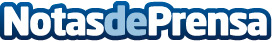 El INAEM convoca ayudas para apoyar las actividades escénicas y musicales en 2015 por 14 millones de eurosDatos de contacto:Nota de prensa publicada en: https://www.notasdeprensa.es/el-inaem-convoca-ayudas-para-apoyar-las_1 Categorias: Artes Visuales Artes Escénicas Música http://www.notasdeprensa.es